СОВЕТ ДЕПУТАТОВ ДНЕПРОВСКОГО СЕЛЬСКОГО ПОСЕЛЕНИЯНОВОДУГИНСКОГО РАЙОНА СМОЛЕНСКОЙ ОБЛАСТИРЕШЕНИЕот «26» апреля 2024 года                                                                                    №16О внесении изменений в Решение Совета депутатов Днепровского сельского поселения Новодугинского района Смоленской области №23 от 26.08.2021 года «Об утверждении Положения о муниципальном жилищном контроле на территории муниципального образования Днепровское сельское поселение Новодугинского района Смоленской области»В соответствии с Жилищным кодексом Российской Федерации, Федеральным законом от 6 октября 2003 года № 131-ФЗ «Об общих принципах организации местного самоуправления в Российской Федерации», Федеральным законом от 31 июля 2020 года № 248-ФЗ «О государственном контроле (надзоре) и муниципальном контроле в Российской Федерации», Федеральным законом от 4 августа 2023 г. № 483-ФЗ «О внесении изменений в статью 52 Федерального закона «О государственном контроле (надзоре) и муниципальном контроле в Российской Федерации» и статью 4 Федерального закона «О внесении изменений в отдельные законодательные акты Российской Федерации», Федеральным законом от 25 декабря 2023 года № 625-ФЗ «О внесении изменений в статью 98 Федерального закона «О государственном контроле (надзоре) и муниципальном контроле в Российской Федерации» и отдельные законодательные акты Российской Федерации» руководствуясь Уставом Днепровского сельского поселения Новодугинского района Смоленской области,Совет депутатов Днепровского сельского поселения Новодугинского района Смоленской области РЕШИЛ:1. Внести в Решение Совета депутатов Днепровского сельского поселения Новодугинского района Смоленской области №23 от 26.08.2021 года «Об утверждении Положения о муниципальном жилищном контроле на территории муниципального образования Днепровское сельское поселение Новодугинского района Смоленской области» следующие изменения:1.1. В  пункте 1.8. цифры «2023» заменить цифрами «2025».1.2. Пункт 3.1. дополнить абзацем 3) следующего содержания:«3) Профилактический визит.;1.3. часть 3 дополнить пунктом 3.4 следующего содержания:«3.4. Контролируемое лицо вправе обратиться в Администрацию с заявлением о проведении в отношении его профилактического визита (далее также в настоящем пункте - заявление контролируемого лица).Администрация рассматривает заявление контролируемого лица в течение десяти рабочих дней с даты регистрации указанного заявления и принимает решение о проведении профилактического визита либо об отказе в его проведении с учетом материальных, финансовых и кадровых ресурсов Администрации, о чем уведомляет контролируемое лицо.Администрация принимает решение об отказе в проведении профилактического визита по заявлению контролируемого лица по одному из следующих оснований:1) от контролируемого лица поступило уведомление об отзыве заявления о проведении профилактического визита;2) в течение двух месяцев до даты подачи заявления контролируемого лица администрацией было принято решение об отказе в проведении профилактического визита в отношении данного контролируемого лица;3) в течение шести месяцев до даты подачи заявления контролируемого лица проведение профилактического визита было невозможно в связи с отсутствием контролируемого лица по месту осуществления деятельности либо в связи с иными действиями (бездействием) контролируемого лица, повлекшими невозможность проведения профилактического визита;4) заявление контролируемого лица содержит нецензурные либо оскорбительные выражения, угрозы жизни, здоровью и имуществу должностных лиц администрации либо членов их семей.В случае принятия решения о проведении профилактического визита по заявлению контролируемого лица Администрация в течение двадцати рабочих дней согласовывает дату проведения профилактического визита с контролируемым лицом любым способом, обеспечивающим фиксирование такого согласования, и обеспечивает включение такого профилактического визита в программу профилактики рисков причинения вреда (ущерба) охраняемым законом ценностям.».2. Настоящее решение вступает в силу со дня его официального опубликования.3. Настоящее решение подлежит опубликованию в Новодугинской районной газете «Сельские зори» и размещению на официальном сайте Администрации муниципального образования «Новодугинский район» Смоленской области в разделе Днепровское сельское поселение.Глава муниципального образования Днепровское сельское поселениеНоводугинского района Смоленской области                                    А.И.Хлестакова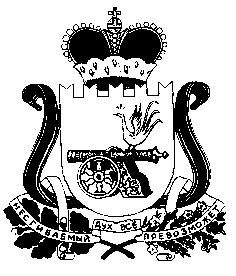 